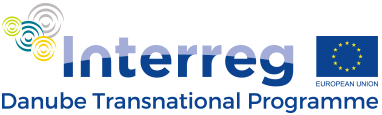 Предстои провеждане на Годишна конференция за 2016 г по програма за транснационално сътрудничество "Дунав" 2014-2020Тематичната годишна конференция под надслов „СИН ДУНАВ - Програма за транснационално сътрудничество "Дунав": Основен инструмент за поддържане на водата като транснационален ресурс“ ще се състои на 29 септември 2016 г. в Букурещ.С цел постигане на по-висока степен на териториална интеграция на много разнородния Дунавски регион, Програма за транснационално сътрудничество "Дунав" е създадена за насърчаване и иницииране на политики за справяне с общите предизвикателства и нужди в специфични области. Заинтересованите страни, настоящи и потенциални партньорски организации по програмата следва да имат задълбочено познаване на Дунавския регион, което да бъде отразено в иновативни проекти с успешни резултати. Водени от тази цел органите на програмата планират организиране на поредица от годишни събития посветени на специфични теми, свързани с Дунавския регион, които ще бъдат адресирани в поканите за предложения по програма"Дунав". Специфичната тема обхващаща няколко тематични приоритети по програмата ще бъде избирана всяка година. Тематично фокусираното годишно събитие има за цел да се превърне във форум за стимулиране на дискусии по определените теми с помощта на експерти, заинтересовани страни, институции и организации, потенциални кандидати и проектни партньори. За годишното събитие за 2016 г избраната тема е “Транснационално управление, използване, валоризиране на свързаните с водата ресурси“. Конференция ще предостави платформа за нетуоркинг, обмен на добри практики и опит, и изграждане на партньорства между заинтересованите по програмата страни. Участниците ще имат възможност да представят своите проектни идеи в зоната за търсене на партньори (повече информация е представена в Регистрационната форма за събитието), както и да взаимодействат преди събитието с останалите участници от 14 държави, чрез раздел Форум на уеб страницата за конференцията.Срокът за регистрация за участие в събитието е 9 септември 2016 г. За участие се допускат максимум двама представители от организация. Организаторите си запазват правото да прекратят регистрацията при достигане лимита от 300 участника!Повече информация за събитието може да бъде намерена на интернет страницата на конференцията.